АКТобщественной проверкина основании плана работы Общественной палаты г.о. Королев 
в рамках проведения системного и комплексного общественного контроля, в рамках программы "Формирование комфортной городской среды" провела общественный контроль хода выполнения работ по благоустройству дворовых, междворовых территорий и проездов по ул. Грабина.Сроки проведения общественного контроля: 05.09.2019 - 12.10.2019 г.Основания для проведения общественной проверки: план работы Общественной палаты г.о. КоролевФорма общественного контроля: мониторингПредмет общественной проверки: общественный контроль хода выполнения работ по благоустройству дворовых, междворовых территорий и проездов по ул. Грабина.Состав группы общественного контроля:Члены комиссии «по ЖКХ, капитальному ремонту, контролю за качеством работы управляющих компаний, архитектуре, архитектурному облику городов, благоустройству территорий, дорожному хозяйству и транспорту» Общественной палаты г.о. Королев: 1. Белозёрова Маргарита Нурлаяновна – заместитель председателя комиссии2. Журавлёв Николай Николаевич – член комиссии Группа общественного контроля провела визуальный осмотр дорожного полотна дворовых, междворовых территорий и проездов по ул. Грабина.Проверка показала: - произведена укладка нового асфальтового покрытия вдоль детского сада N9 "Вишенка" и по направлению к дому №5А по ул. Грабина;-  выполнено асфальтирование проезжей части вдоль д. №3 по ул. Комитетская, д.д. №17 и №13 по ул. Грабина; - обустроены парковочные пространства; - произведена укладка нового асфальтового покрытия к подъездам МКД, - приведена в нормативное состояние территория контейнерной площадки.Комиссией отмечено, что работы выполнены в соответствии со СНиП, замечаний не обнаружено. По данным проверки составлен АКТ. 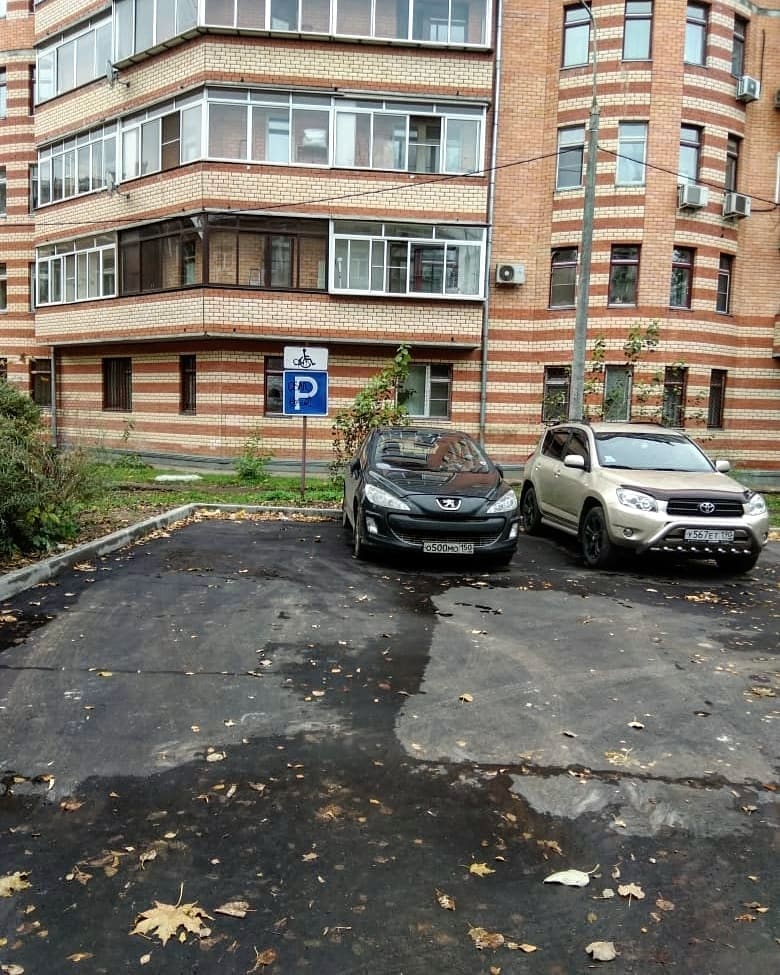 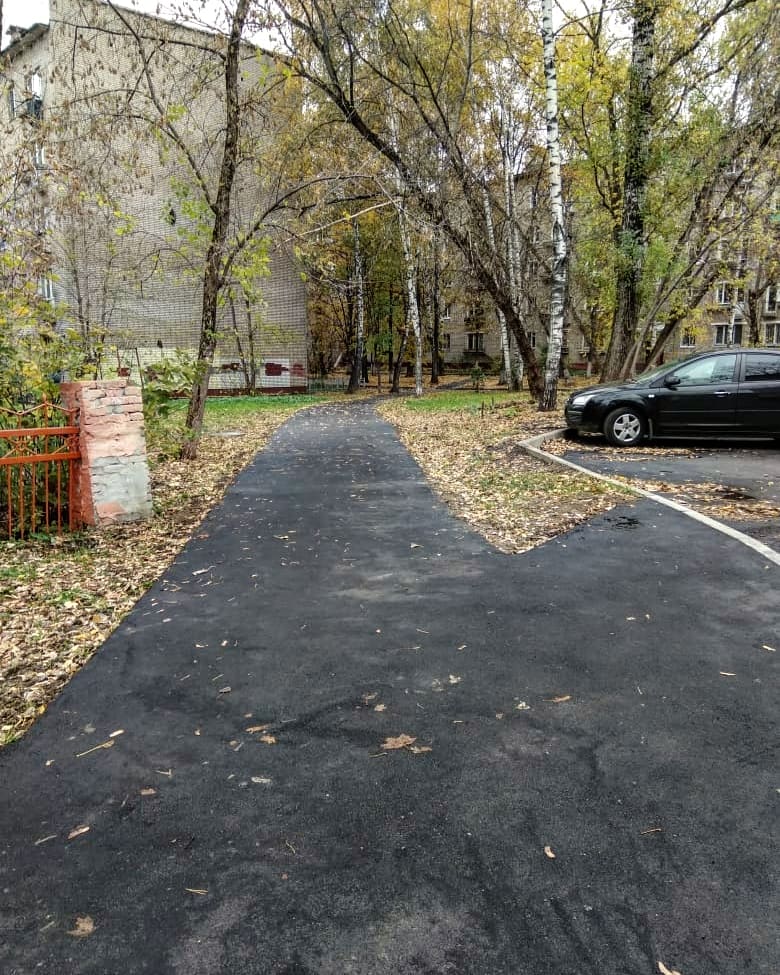 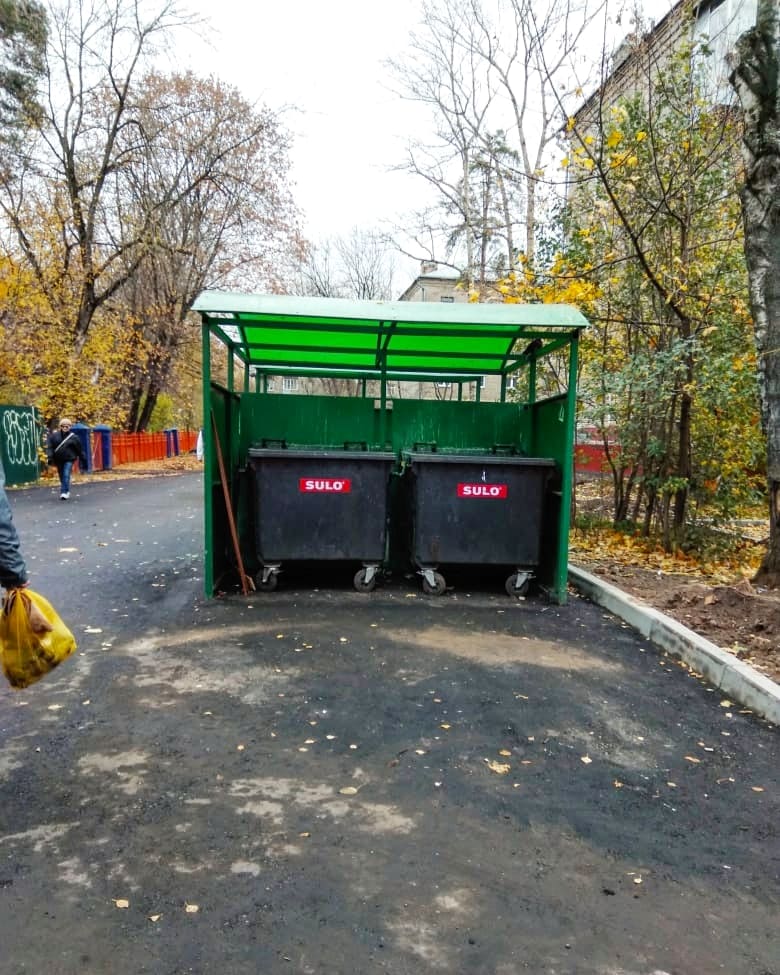 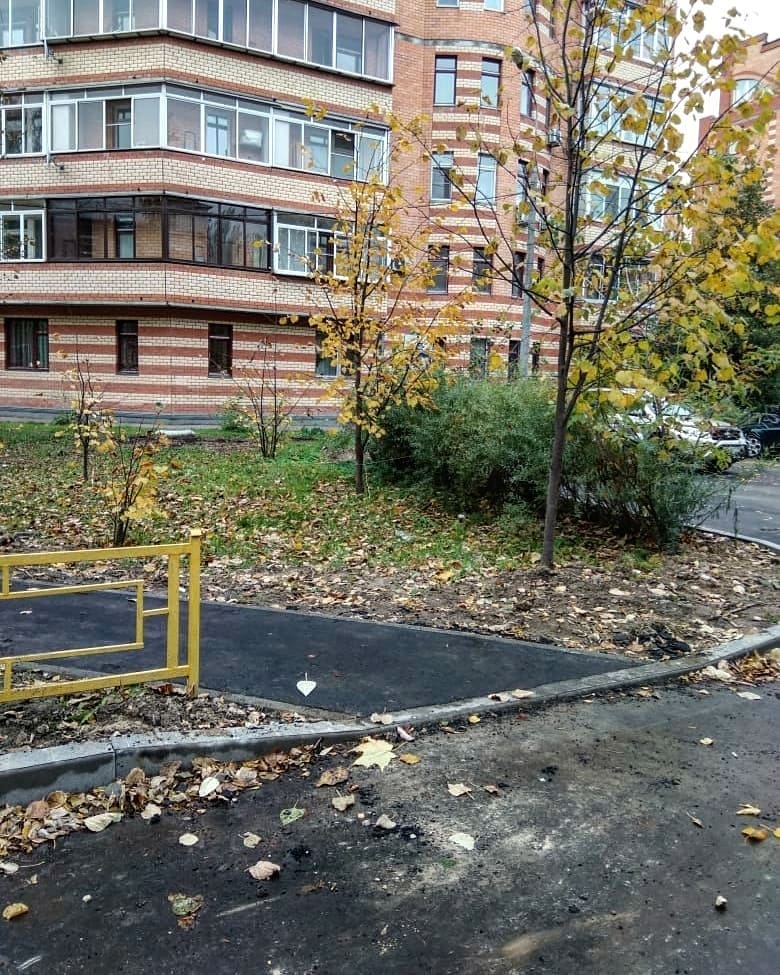 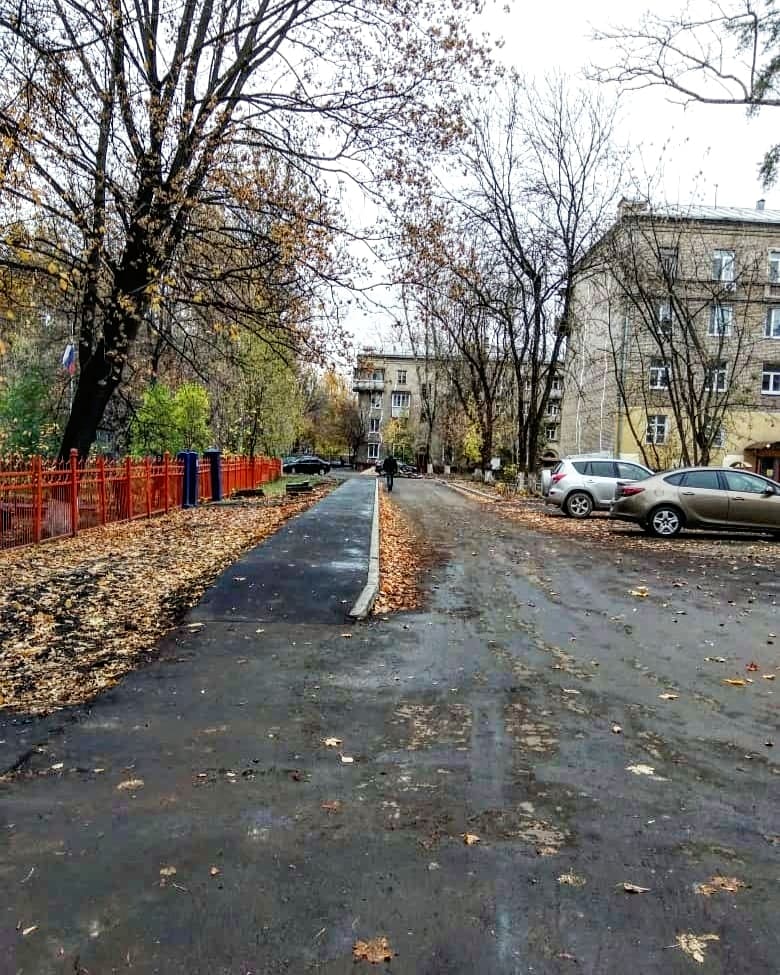 Прилыпек0хз5ел 9 –и «УТВЕРЖДЕНО»Решением Совета Общественной палаты г.о. Королев Московской областиот 22.10.2019 протокол № 21Зам. председателя комиссии «по ЖКХ, капитальному ремонту, контролю за качеством работы управляющих компаний, архитектуре, архитектурному облику городов, благоустройству территорий, дорожному хозяйству и транспорту» Общественной палаты г.о.Королев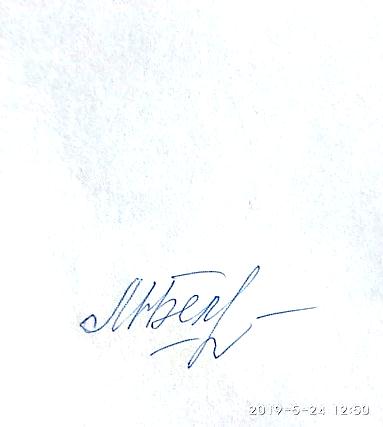 М.Н. Белозерова